Klasa: 400-02/19-01/01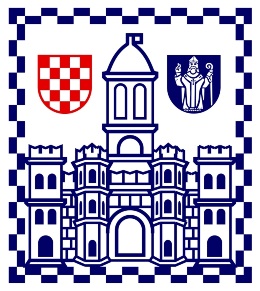 Urbroj: 2181-71-11-19-1Split, 28. siječnja 2019.BILJEŠKE UZ FINANCIJSKE IZVJEŠTAJEZa razdoblje od 01. siječnja do 31. prosinca 2018.Zakonska je obveza pravnih subjekata da uz redovite financijske izvještaje po godišnjem obračunu izrade i odgovarajuće Bilješke. Bilješke predstavljaju analitički rezime poslovnog rezultata. Srednja tehnička prometna škola, Split, OIB: 90359909941, MBS: 060158736, osnovana je prema zakonima i propisima Republike Hrvatske kao pravna osoba s javnim ovlastima.Glavna djelatnost joj je tehničko i strukovno srednje obrazovanje. Školu zastupa ravnatelj Josip Balić.Osnovni cilj ovih Bilješki jest ukratko analizirati poslovanje Srednje tehničke prometne škole u protekloj 2018. godini s naglaskom na financijskim rezultatima.Za Srednju tehničku prometnu školu izrađeni su sljedeći financijski izvještaji za obračunsko razdoblje siječanj – prosinac 2018. godine:Izvještaj o prihodima i rashodima, primicima i izdacima na obrascu PR-RAS,Izvještaj o rashodima prema funkcijskoj klasifikaciji na obrascu RAS-funkcijski,Izvještaj o promjenama u vrijednosti i obujmu imovine na obrascu P-VRIO,Bilanca na obrascu BIL iIzvještaj o obvezama na obrascu OBVEZE.Izvještaj PR-RAS je obrazac u kojem se iskazuju ostvareni elementi koji daju poslovni rezultat Škole.Ukupni ostvareni prihodi i primici su 12.481.663,00 kn (AOP 629), a ostvareni rashodi i izdaci iznose 12.164.301,00 kn (AOP 630) iz čega proizlazi da je Škola ostvarila ukupni višak prihoda i primitaka u iznosu od 317.362,00 kn (AOP 631). Dodavanjem navedenog viška prenesenom višku iz prethodnih godina u iznosu od 85.283,00 kn (AOP 633) dobiva se višak prihoda Škole od 402.645,00 kn (AOP 635). Iz navedenih pozicija je vidljivo da je postignut značajni napredak u poslovanju.Konačna raspodjela financijskog rezultata izvršit će se na temelju odluke Školskog odbora u 2019. godini.AOP 064 – Prihodi iz državnog proračuna u iznosu od 8.434.063,00 kn se odnose za podmirenje rashoda za zaposlene (plaće i ostale naknade), za troškove podmirenja obveza Županijskih stručnih vijeća te za PDV dio od Školske sheme.AOP 065 – Škola je dobila pomoć iz državnog proračuna za opremanje knjižnice stručnom literaturom i lektirom te sredstva za opremanje kabineta.AOP  067 – Priznavanje prihoda osnovice iznosa Školske sheme.AOP 116 – Ostali nespomenuti prihodi se odnose na participaciju učenika za povećane troškove obrazovanja i uplate učenika za policu osiguranja. Ostatak prihoda čine razne refundacije troškova; između ostalih refundacija troškova za državno natjecanje prometnih škola i refundacije državnih agencija za prijevoz zaposlenih na temelju putnih naloga. Odobrenja po računima su također knjižena na ovoj skupini.AOP 126 – Škola je ostvarila prihode od obavljanja poslova vlastite djelatnosti po osnovi obrazovanja odraslih i auto škole. U odnosu na 2017. godinu isti su se smanjili.AOP  129 – Profesori su donirali školskoj knjižnici knjige u vrijednosti od 2.182,00 kn.AOP 132 – Prihodi iz nadležnog proračuna se odnose za podmirenje materijalnih rashoda te prijevoza učenika i djelatnika. Višak prihoda je nastao jer se radi o rashodima 2017. godine za obveze koje su nastale u 2017. godini, a koje je Županija podmirila u 2018. godini.AOP 163 – Naknade za prijevoz djelatnika su veće u odnosu na prethodno izvještajno razdoblje jer je u studenom 2017. promijenjen kolektivni ugovor koji je stupio na snagu u prosincu 2017. AOP 165 – Ostale naknade troškova zaposlenika se u ovom slučaju odnose na korištenje privatnih automobila u službene svrhe.AOP 173 – U 2018. godini nije bilo izdataka za radnu obuću i odjeću.AOP 181 – Intelektualne i osobne usluge se odnose na ugovore o djelu, iščitavanje i obradu listića tahografa i troškove provedbe postupka javne nabave.AOP 186 – Naknade za rad povjerenstava na Županijskim natjecanjima.AOP 191 – Troškovi sudskih postupaka se odnose na podmirenje troškova parnice bivšeg ravnatelja protiv Škole.AOP 286 – Nenaplaćeni prihodi od obrazovanja odraslih iznose 75.000,00 kn.Obrazac RAS-funkcijski za razdoblje od 01. siječnja do 31. prosinca 2018. godine popunjen je ostvarenim iznosima rashoda sa obrasca PR – RAS (AOP 404). Ostvareni rashodi u iznosu od 12.164.301,00 kn su raspoređeni prema funkcijskoj klasifikaciji u obrascu na AOP 116. Srednja tehnička prometna škola je javna ustanova koja obavlja djelatnost srednjoškolskog obrazovanja, u skladu sa aktom o osnivanju škole i rješenjem Ministarstva znanosti, obrazovanja i sporta. Djelatnost Škole obuhvaća odgoj i obrazovanje mladeži za stjecanje srednje stručne spreme prometne struke, kao  i obrazovanje odraslih za stjecanje srednje stručne spreme, usavršavanje za određene poslove, prekvalifikaciju i osposobljavanje. Škola obavlja i djelatnost auto škole u kojoj se osposobljavaju kandidati za polaganje vozačkog ispita B, C i D kategorije u skladu s važećim zakonskim propisima.U izvještaju P-VRIO navedeni su iznosi koji su smanjili obujam imovine. Podatak na AOP 021 se odnosi na rashodovanje dugotrajne imovine bez funkcije, a AOP 023 na rashodovanje sitnog inventara bez sadašnje vrijednosti koji je upotrebom dotrajao.Obrazac BIL sadrži podatke o vrijednosti imovine te obveza i vlastitih izvora na dan 31. prosinca 2018. Ukupna vrijednost imovine iznosi 19.537.776,00 kn (AOP 001). Taj iznos je povećan u odnosu na prethodnu godinu zbog upute Ministarstva da izvanbilančnu imovinu vodi kroz bilančnu evidenciju tako da su zgrade i zemljišta povećali vrijednost imovine Škole. Stanje na računu Škole na dan 31.12.2018. godine je 972.113,00 kn, što odgovara izvatku s računa Škole broj 20 od 31.12.2018. Stanje blagajne na dan 31.12.2018. godine je 1.565,00 kn i u skladu je s blagajničkim dnevnikom br. 12/2018. Škola je evidentirala kontinuirane rashode koji se odnose na trinaestu plaću i trinaeste troškove za struju (AOP 161). Ukupne obveze iznose 1.305.726,00 kn i biti će podmirene u 2019. godini, osim iznosa od 468.195,00 kn koje će se podmiriti u dogovoru s Uredom pa prosvjetu, kulturu i sport. Škola nema podataka za obvezne bilješke uz bilancu.Kod utvrđivanja rezultata rađena je korekcija rezultata. Radi se o iznosu 17.181,98 kn za koji smo umanjili račun viška prihoda poslovanja te smanjili manjak prihoda od nefinancijske imovine. U obrascu OBVEZE prikazano je po pojedinim grupama konta kretanje obveza u 2018. godini.Ukupne obveze Škole na 31.12.2018. iznose 1.305.726,00 kn. AOP 042 – Međusobne obveze proračunskih korisnika u iznosu od 468.195,00 kn se odnose na dio prihoda od vlastite djelatnosti kao obveza prema županijskom proračunu. Iste će se podmiriti u dogovoru sa Uredom za prosvjetu, kulturu i sport.AOP 092 – Nedospjele obveze za zaposlene i za materijalne rashode.Sve nedospjele obveze dospijevaju u siječnju 2019. godine. Ravnatelj:Josip Balić, dipl. ing.